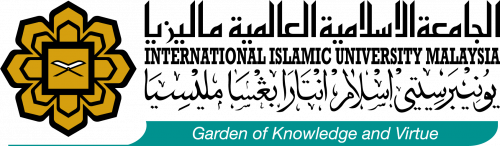 KULLIYYAH OF SUSTAINABLE TOURISM AND CONTEMPORARY LANGUAGES (PAGOH CAMPUS)PROPOSAL TO ORGANIZE: NAME OF THE PROGRAMME  ORGANIZED BY: OFFICE / DEPARTMENT / UNIT / FLAGSHIPThe purpose of the proposal is to highlight and seek approval from the KSTCL’s Approving Authority to organize the above programme.  INTRODUCTIONIntroduction to the programme OBJECTIVES (Objective of your programme)IMPACT OF THE PROGRAMME (based on IIUM Mission and Vision, Sustainable Development Goals (SDG), Maqasid Shariah, and National Education Philosophy,Impact of the programme DETAILS OF THE PROGRAMME: ORGANIZING COMMITTEEADVISOR Staff Name
Position(i.e. Head of Department/Deputy Dean) PROGRAMME SCHEDULE (fill in the details)Note: please attach CV/ Profile of speaker (if any)PROPOSED ACTIVITY (Please provide before, during and after the programme workflow)BUDGET IMPLICATION 8.1. Source of income: (Delete the box if not necessary)8.2.	Proposed Expenses (Delete the box if not necessary) **Please note that all purchase of goods or services must be supported by 3 quotations as required by the IIUM Finance Division.CONCLUSIONIt is hoped that the approving authority could approve the sum of RM1,000.00 (Ringgit Malaysia One Thousand only) to organize the (name of programme) using budget from the following (source of income)APPROVAL Date/ Day1st – 7th October 2023 / Sunday-SaturdayTime9:00 am – 12:00 noonVenueBuilding / Online Platform (for social media, please state your social media account name)ParticipantsDelete the box if not necessary POSITIONNAME / EMAILSTAFF NO. /MATRIC NO.PHONE NO.Programme ManagerAssist. Prog. ManagerSecretaryTreasurerProg. CoordinatorPreparation, Technical and LogisticsPromotion and InformationFacilities and FoodTimeActivityNo.Source of incomeAmount (RM)KSTCL Trust Fund (i.e. General/Department/Flagship)KSTCL Operating Budget Sponsorship (Attach list of potential companies/ sponsor)Others (write details)TOTALTOTALNo.DetailsAmount (RM)Source of income1.Transportation Bus/Minibus/Van/MPV/Car2.Honorarium of Speaker(Refer to MSD Staff Service Circular No. 25/2023: Point 2.3)3.Meal (if any) (Breakfast RM5 / Lunch RM8 / Dinner RM8)(i.e: RM5 x No. of pax = RM?)4.Preparation & Technical Write in details 5.Printing & StationeriesWrite in details 6.MiscellaneousWrite in detailsTotalTotalPrepared by:……….........................................Name (Compulsory)Secretary/Programme Manager Date:Verified by:……….........................................Name (Compulsory)Head of Department/Deputy DeanDate: Recommended by:……….....................................DR. RAJA NOOR ASHIKIN RAJA ALIAS Senior Deputy DirectorKulliyyah of Sustainable Tourism and Contemporary LanguagesDate:Approved by:……….....................................ASSOC. PROF. DR. MOHD AZRUL AZLEN ABD HAMIDDeanKulliyyah of Sustainable Tourism and Contemporary LanguagesDate: